 Група середнього дошкільного віку  «Веселка»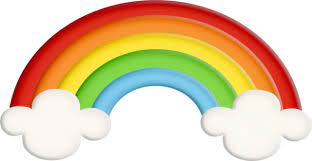 Вихователі: Степанюк Ольга Всеволодівна                                                          Ліщук Надія ІванівнаПропонуємо Вам багато розвиваючих  завдань на  тиждень за темою «Малятко-здоров’ятко»1.Завдання з ознайомлення із довкіллям:Проведіть з дітьми бесіду про те, як важливо бути здоровим. Здоров'я нам дає свіже повітря, спорт, фізкультура, особиста гігієна та правильне харчування.Дидактична гра  «Здорові малюки». Запропонуйте дитині відповісти на запитання: -Як ти піклуєшся про своє здоров'я?-Що треба робити, щоб бути здоровим і сильним?Дидактична гра «Гігієна»Запропонуйте дитині з розкладених предметів відібрати ті, якими не можна ділитися з іншими і пояснити свій вибір. (М’яч, рушник, гребінець, виделка, ложка, лялька та ін.)Прочитайте загадки Розчешу я кучеріКучері накручені, 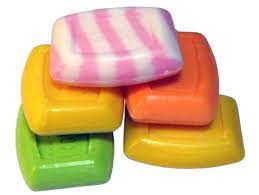 Я –веселий молодець,Я –густенький…(гребінець)Мию, мию без жалю, Мию там де брудно.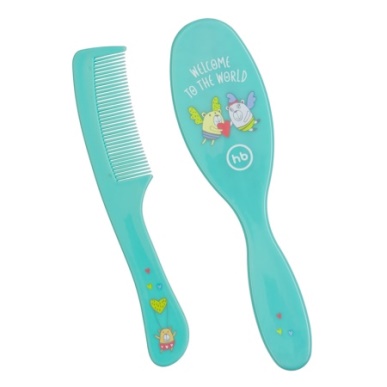 Я купатись не люблю,Бо від того худну…(мило)Весела Акулинка пішла гулять по спинці.Поки вона гуляла –  спинка чистою стала (мочалка)Полотняна доріжкаВитирає ручки та ніжки (рушник)Який я є-таким покажеІ без слів про все розкаже (дзеркало)З  пастою дружить,Нам старанно служить (щітка)Живу в тюбику я, корисна і запашна (паста)Мовленнєва гра «Який? Яка?» (стимулювати вживання речень з однорідними членами)Мило яке? (Мило пахуче, рожеве, пінне)Рушник який? (Рушник чистий, білий, паперовий)Пальчикова гімнастика «Миємо руки»1. “Миємо руки”: ритмічно потираємо долоні, наче миємо руки.Узяли духмяне мило,Добре руки з ним помили.2. “Струшуємо водичку з рук”: пальці стиснути в кулачок, потім з силою випрямити їх, наче струшуючи водичку.Полетіли від водиБризки з рук туди-сюди.3. “Витираємо руки”: енергійні рухи імітують почергове витирання кожної руки рушником.Рушничок я свій беру,Швидко ручки обітру.2.Малювання на тему «Рушничок»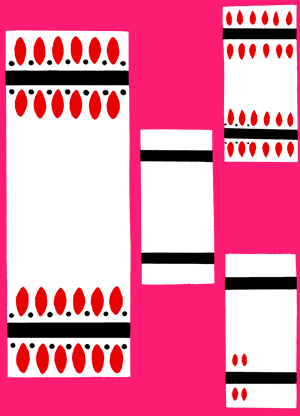 3.Завдання з логіко-математичного розвитку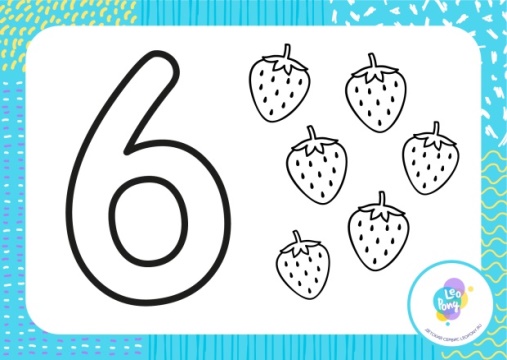 Прочитайте дітям вірш про цифру 6Цифра 6 немов замок:Знизу-круг, вгорі гачок. Запропонуйте дитині віднайти і назвати предмети вдома, яких 6. -Виліпіть з пластиліну цифру 6Дидактична гра «Знайди, де заховано»Потрібно знайти заховану іграшку по вказаному напрямку руху:шукай іграшку поміж лялькових ліжок, за іграшковим зайчиком, перед ляльковим столом, над шафою, під ліжком.Дидактична гра «Скажи,  який за рахунком» (розставити іграшки, які знайшла дитина)-скільки всього іграшок?(шість)-яка іграшка перша?-яка остання?-хто стоїть між зайчиком і пірамідкою?-хто стоїть за ведмедиком?-хто стоїть перед зайчиком?	4.Аплікація на тему «Рибки в акваріумі»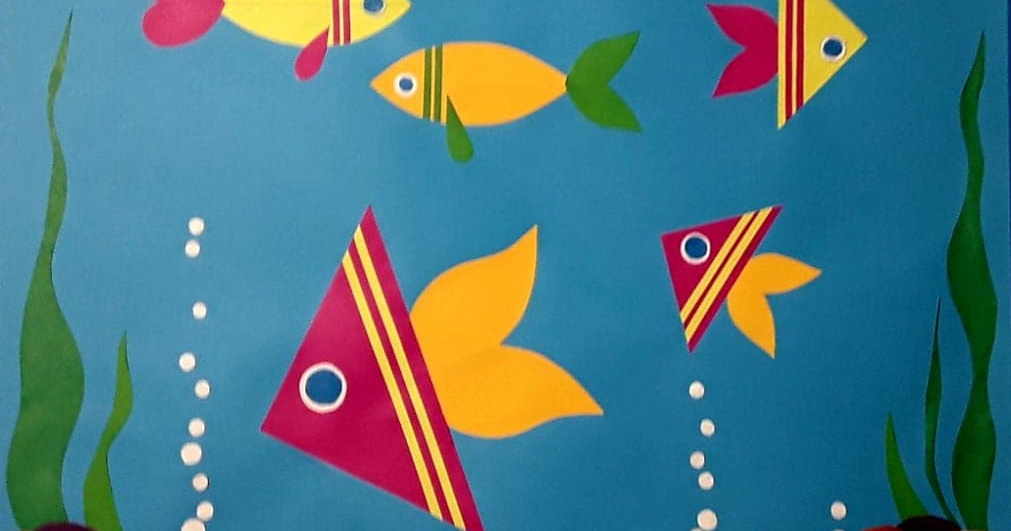 5.Перегляньте мультфільм на тему «Азбука безпеки на дорозі тітоньки Сови» за покликанням      https://www.youtube.com/watch?v=t_DbfGRUC14Дидактична гра «Чомучка»Навчити дитину уживати в мовленні різні типи речень, в тому числі складних. Візьміть на себе роль Чумучки і ставте питання дитині стимулюючи до обґрунтування власної відповіді.-Чому небезпечно гратися з м'ячем біля дороги ?-Чому дітям треба тримати міцно дорослого заруку під час переходу вулиці ?6. Запропонуйте фізкультхвилинку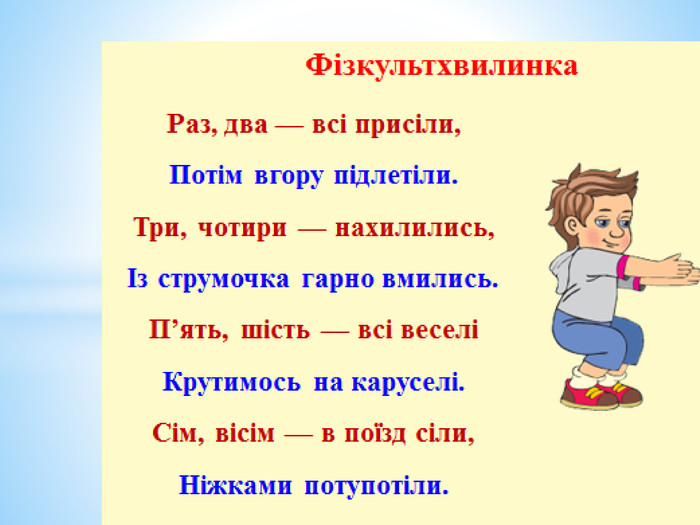             Можете скористатись посиланням    https://www.youtube.com/watch?v=4g6Cd1X7lUU                                                                               https://www.youtube.com/watch?v=Lf0YdjKvGHM